Publicado en Sevilla el 03/11/2020 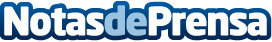 Publicado un libro sobre reflexiones y experiencias que anima al lector a "terminarlo" de escribirCapitánPeri (Javier Periáñez), empresario, conferenciante, consultor y Presidente de Honor de EMPREAN (Asociación de Emprendedores y Empresarios Andaluces) es el autor de "Lánzate a la Vida", un libro para "Vivir Viviendo" y que el lector lo siga llenando de VidaDatos de contacto:CapitánPerihttps://capitanperi.com/producto/lanzate-a-la-vida/627574141Nota de prensa publicada en: https://www.notasdeprensa.es/publicado-un-libro-sobre-reflexiones-y_1 Categorias: Nacional Literatura Emprendedores Solidaridad y cooperación Recursos humanos http://www.notasdeprensa.es